Văn khấn - Lễ cúng xe ô tô mới mua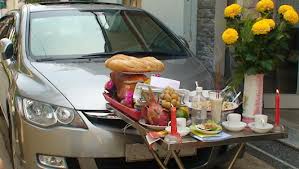 Lễ cúng mua xe ô tô mớiChiếc xe nói chung là vật dụng gắn liền với người chủ, tại Việt Nam nó còn là tài sản và có khi là cả một cơ nghiệp. Nên thông thường khi mua mới một chiếc xe (ngay cả với xe máy), với mong muốn luôn được bình an và may mắn thì chủ xe thường chọn xem ngày tốt trong tháng rồi sắm lễ vật để cúng xe. Ngoài ra người kinh doanh dịch vụ thông qua phương tiện xe thường tổ chức cúng xe định kỳ : Người miền Nam, miền Trung  vào ngày mùng 2 và 16 hàng tháng, còn người Bắc cúng xe vào mùng 1 và 15 âm lịch.Cách cúng xe lúc mới mua xe và cúng xe hàng tháng thông thường không khác nhau, là tâm thành của chủ xe với chốn đất đai, các chư vị bề trên (mang ý nghĩa tâm linh).1. Lễ Vật Cúng Xe1 bình bông (hoa) đặt bên phải lư hương (nhang).
1 đĩa trái cây.
1 đĩa đồ mặn (thịt heo quay, thịt heo luộc, gà trống luộc...) hoặc 1 đĩa đồ chay (nếu chủ xe là người theo đạo Phật, Cao Đài...).
1 xấp giấy tiền vàng bạc (càng nhiều càng tốt).
1 đĩa gạo muối (muối hột).
3 hoặc 5 chung rượu.
3 hoặc 5 chung trà.
1 ly nước trắng.
3 hoặc cây nhang ( nhang thơm).
2 cây đèn cầy đỏ bằng ngón tay cái.2. Bài Văn Khấn Cúng XeHôm nay, Ngày … Tháng … Năm …Tên họ người chủ cúng xe: …Cung Thỉnh:Chư vị Thần Linh, Thần hoàng bổn cảnh, Thổ Địa, chư thánh chư thần cư ngụ và cai quản nơi đây, những vong linh ở quanh đây.Mời chư vị giá đáo đàng tràng thọ hưởng phẩm vật, hộ trì cho con là … và chiếc xe mang biển số … xuất hành được bình an, làm ăn luôn thuận lợi, mọi việc tất thành, cầu tài được tài, cầu lợi đắc lợi.Con xin tạ ơn !!!(Rót 3 lần rượu, châm một lần trà, khấn 3 lần, sau cùng là mời nhận phẩm vật cúng xe).